The OriginalB.A.T.I.TrainingThe OriginalB.A.T.I.TrainingRiverside County Sheriff’s Department        Hosting 40 Hour / Cognitive Interview & Forensic Statement Analysis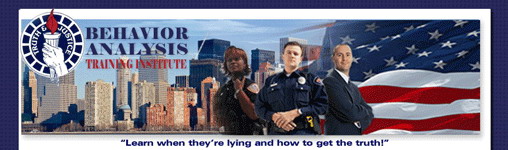 Cognitive Interview & Forensic Statement Analysis16791 Davis Avenue, Riverside, CA  92518November 9-13, 2020 / 0800–1700 hrs. Tuition: $614CA POST Plan - IV / 9590-31455-20003Cognitive Interviewing: The most effective way to obtain information from cooperative witnesses and victims. In laboratory studies it was proven that as much as 90% more information can be recovered using the Cognitive Interview Technique over standard “police interviewing.”  It is the standard to which other interviewing techniques are measured.  BATI has been teaching this longer than any other presenter.Statement Analysis:  A new technology for obtaining information from suspects and uncooperative victims and witnesses.  With this technique the investigator will be able to “decode” hidden meanings in statements as well as identify locations of missing information and to detect deception using an indirect interrogation technique that is designed to stimulate confessions for the guilty.Register online: www.LieDetection.com Behavioral Analysis Training Inc.P.O Box 5168Penn Valley, CA 95604Phone: 530-432-0283Email: liedetection@comcast.net